ЗЕУК 3Захтев за стицање статуса енергетски угроженог купца  	На основу члана 10. Закона о енергетици („Службени гласник РС”, бр. 145/14 и 95/18 - други закон, 40/21, 35/23 - други закон и 62/23) и члана 9. Уредбе о енергетски угроженом купцу („Службени гласник РС”, бр.  137/22 и 93/23 ) подносим захтев за стицање статуса енергетски угроженог купца за домаћинство из члана 3. став 1. тачка 2а) Уредбе о енергетски угроженом купцу.  Име и презиме подносиоца захтева:___________________________________________________ ЈМБГ: ____________________________________________________________________________________Адреса пребивалишта/боравишта:____________________________________________________Уз захтев достављам:Упознат/а сам са одредбом члана 103. став 3. Закона о општем управном поступку („Службени гласник РС“, бр. 18/16, 95/18 – аутентично тумачење и 2/23 – одлука УС ), којом је прописано да у поступку који се покреће по захтеву странке орган може да врши увид, прибавља и обрађује личне податке о чињеницама о којима се води службена евиденција када је то неопходно за одлучивање, осим ако странка изричито изјави да ће те податке прибавити сама. Ако странка у року не поднесе личне податке неопходне за одлучивање органа, захтев за покретање поступка ће се сматрати неуред* Образац изјаве сагласности (ОБРАЗАЦ 1) дат је у прилогу овог захтеваОпштинска/градска  управа  је дужна да  реши предмет  у  року од 30 дана од дана достављања уредне документације.Место и датум __________________Адреса :________________________________________Број личне карте :________________________________      Контакт телефон :________________________________                                            Потпис :________________________________________ОБРАЗАЦ 1 Упознат/а сам са одредбом члана 103. став 3.  Закона о општем управном поступку („Службени гласник РС”, бр. 18/16, 95/18 – аутентично тумачење и 2/23 – одлука УС), којом је прописано да у поступку који се покреће по захтеву странке орган може да врши увид, прибавља и обрађује личне податке о чињеницама о којима се води службена евиденција када је то неопходно за одлучивање, осим ако странка изричито изјави да ће те податке прибавити сама. Ако странка у року не поднесе личне податке неопходне за одлучивање органа, захтев за покретање поступка ће се сматрати неуредним.Поступак покрећем код Градске управе града Шапца ради остварививања права на стицање статуса енергетски угроженог купца  и тим поводом дајем следећуИ З Ј А В УI  Сагласан/на сам да орган за потребе поступка може извршити увид, прибави и обради  личне податке о чињеницама о којима се води службена евиднција, који су неопходни у поступку одлучивања. 1__________________________                     (место)__________________________				                 ____________________________                           (датум)                                                                                        (потпис даваоца изјаве)II Иако је орган обавезан да изврши увид, прибави и обави личне податке, изјављујем да ћу сама за потребе поступка прибавити: 2а) све личне податке о чињеницама о којима се води службена евидениција, а који су неопходни за одлучивање. б) следеће податке:3.................................................................................................................................................................................................................................................................................................................................................................................................................................................................................................................................................................................Упознат/а сам да уколико  наведене личне податке неопходне за одлучивање органа  не поднесем у року од....................4дана, захтев за покретање поступка ће се сматрати неуредним.   _________________________                     (место)__________________________				              ____________________________                           (датум)                                                                                        (потпис даваоца изјаве)_____________________________________________________________________________________________1Сагласно одредби члана 12. Закона о заштити података о личности („Службени гласник РС“; бр. 87/18), обрада је законита само ако је испуњен један од следећих услова:1) лице на које се подаци о личности односе је пристало на обраду својих података о личности за једну или више посебно одређених сврха;2) обрада је неопходна за извршење уговора закљученог са лицем на које се подаци односе или за предузимање радњи, на захтев лица на које се подаци односе, пре закључења уговора;3) обрада је неопходна у циљу поштовања правних обавеза руковаоца;4) обрада је неопходна у циљу заштите животно важних интереса лица на које се подаци односе или другог физичког лица;5) обрада је неопходна у циљу обављања послова у јавном интересу или извршења законом прописаних овлашћења руковаоца;6) обрада је неопходна у циљу остваривања легитимних интереса руковаоца или треће стране, осим ако су над тим интересима претежнији интереси или основна права и слободе лица на које се подаци односе који захтевају заштиту података о личности, а посебно ако је лице на које се подаци односе малолетно лице.Став 1. тачка 6) овог члана не примењује се на обраду коју врши орган власти у оквиру своје надлежности.Одредбе ст. 1. и 2. овог члана не примењују се на обраду коју врше надлежни органи у посебне сврхе.2 Потребно је заокружити слово испред опције за коју се странка одлучила. 3 Попуњава се када странка у поступку који се покреће по захтеву странке изричито изјави да ће само део личних података о чињеницама о којима се води службена евиденција, а које су неопходне за одлучивање, прибавити сама.4 Попуњава орган који одређује рок приликом подношења захтева, односно најкасније у року од 8 дана.РЕПУБЛИКА СРБИЈА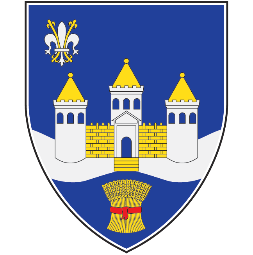 РЕПУБЛИКА СРБИЈАГРАДСКА УПРАВА ГРАДА ШАПЦАГРАДСКА УПРАВА ГРАДА ШАПЦАоДЕЉЕЊЕ ЗА ДРУШТВЕНЕ ДЕЛАТНОСТИ-ОДСЕК ЗА ДЕЧиЈУ, СОЦИЈАЛНУ И ЗДРАВСТВЕНУ ЗАШТИТУ-оДЕЉЕЊЕ ЗА ДРУШТВЕНЕ ДЕЛАТНОСТИ-ОДСЕК ЗА ДЕЧиЈУ, СОЦИЈАЛНУ И ЗДРАВСТВЕНУ ЗАШТИТУ-РБДокументаФорма документа1 Доказ о висини износа пензије (чек од пензије) Оригинал2.Уговор о снабдевању, односно последњи рачун за испоручену електричну енергијуОригинал/ фотокопија 3.Лична картаса чипом – очитана/одштампанабез чипа - фотокопијаОЗНАЧИТЕ ЗНАКОМ XУ ПОЉИМА ИСПОДОЗНАЧИТЕ ЗНАКОМ XУ ПОЉИМА ИСПОДПодаци о следећим чињеницама(Јавна исправа која садржи податак)Сагласан сам да податке прибави органДостављам сам Доказ о висини износа пензијеУговор о снабдевању, односно последњи рачун за испоручену електричну енергију